Mini Marathon route 2018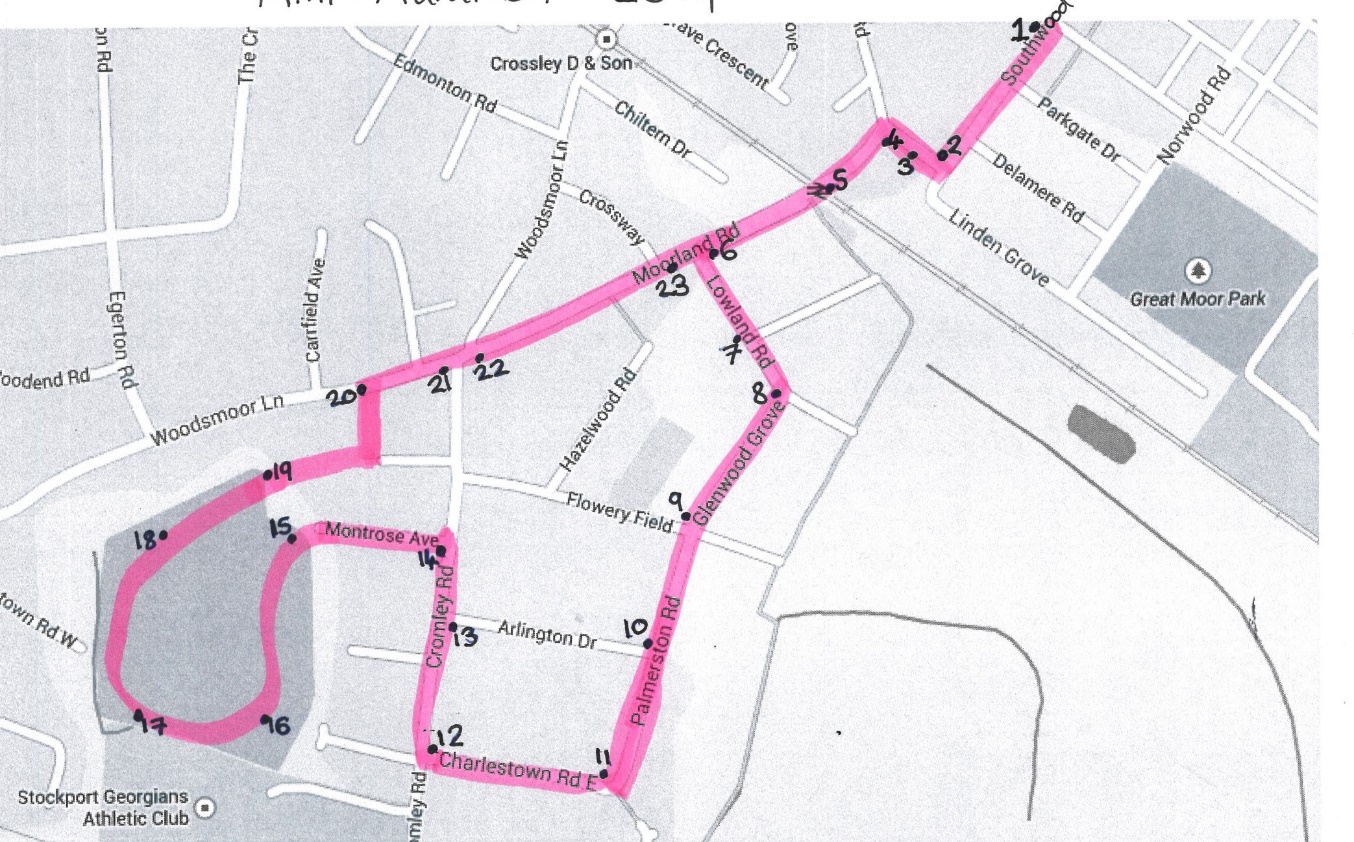 